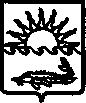 П О С Т А Н О В Л Е Н И ЕАДМИНИСТРАЦИИ МУНИЦИПАЛЬНОГО ОБРАЗОВАНИЯ ПРИМОРСКО-АХТАРСКИЙ РАЙОНот 03.11.2023                                                                                                                            № 1742г. Приморско-АхтарскО внесении изменений в постановление администрациимуниципального образования Приморско-Ахтарский районот 5 июня 2018 года № 640 «О внесении изменений в постановление администрации муниципального образования Приморско-Ахтарский район от 1 марта 2018 года № 189 «О квалификационных требованиях для замещения должностей муниципальной службы в администрации муниципального образования Приморско-Ахтарский район»Руководствуясь статьёй 9 Федерального закона от 2 марта 2007 года            № 25-ФЗ «О муниципальной службе в Российской Федерации», Законом Краснодарского края от 6 марта 2018 года № 3746-КЗ «О внесении изменений в статьи 2 и 3 Закона Краснодарского края «О типовых квалификационных требованиях для замещения должностей муниципальной службы в Краснодарском крае», администрация муниципального образования Приморско-Ахтарский район п о с т а н о в л я е т:1. Внести в приложение к постановлению администрации муниципального образования Приморско-Ахтарский район от 5 июня 2018 года № 640 «О внесении изменений в постановление администрации муниципального образования Приморско-Ахтарский район от 1 марта 2018 года № 189                               «О квалификационных требованиях для замещения должностей муниципальной службы в администрации муниципального образования Приморско-Ахтарский район» следующие изменения:1) дополнить графу 4 пункта 36 следующими словами «Стандартизация и метрология», «Правоведение», «Юриспруденция»;  2) дополнить графу 5 пункта 36 следующими     словами        «Бакалавр», «Магистр», «Юрист».2. Отделу по взаимодействию с общественными организациями и СМИ, пресс-служба администрации муниципального образования Приморско-Ахтарский район (Сляднев А.В.) официально опубликовать настоящее постановление.3. Отделу информатизации и связи администрации муниципального образования Приморско-Ахтарский район (Сергеев А.Н.) разместить настоящее постановление в сети «Интернет» на официальном сайте администрации муниципального образования Приморско-Ахтарский район.4. Контроль за выполнением настоящего постановления возложить на заместителя главы муниципального образования Приморско-Ахтарский район Путинцева Е.В.5. Постановление вступает в силу после его официального опубликования.Исполняющий обязанностиглавы муниципального образованияПриморско-Ахтарский район                                                                     А.А.Климачев